APPENDIX 10EXTERNAL USERS’ SAFEGUARDING POLICY DECLARATION AGREEMENT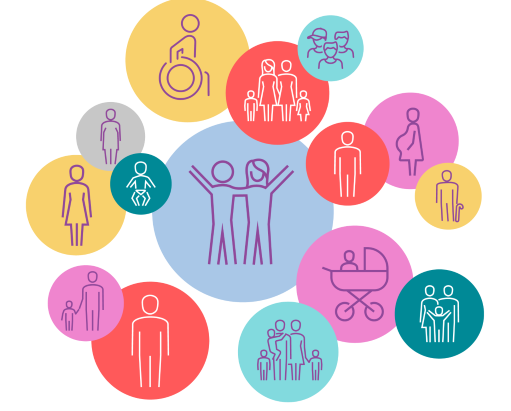 The Methodist Church Policy Declaration AgreementThe purpose of this agreement is to confirm safeguarding policy arrangements between…………………………………………………………………….. name of organisation and……………………………………………………………………. Name of church The ……………………………………………………… (name of organisation using premises) is committed to safeguarding and protecting all children, young people and vulnerable adults and agrees to:  Fully implement the safeguarding policy of ……………………………………………… (name of church)ORWill adhere to and implement the policy of ………………………………………. (name of organisation) while using the premises of ……………………. (name of church).Please delete as appropriate.Signed:  ……………………………………………………………………………….Print name: ……………………………………………………………………………Organisation name: …………………………………………………………………. Date: …………………………Signed:  ……………………………………………………………………………….Print name: ……………………………………………………………………………Church name: …………………………………………………………………. Date: …………………………